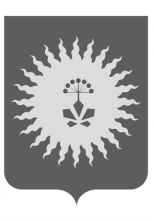 АДМИНИСТРАЦИЯ АНУЧИНСКОГО МУНИЦИПАЛЬНОГО ОКРУГАПРИМОРСКОГО КРАЯП О С Т А Н О В Л Е Н И Е17.01.2022г. 			    с.Анучино                                        №   15О внесении изменений в муниципальную программу «Формирование современной городской среды населенных пунктов на территории Анучинского муниципального округа» на 2020-2024 годы, утвержденную постановлением Анучинского муниципального района от 30.09.2019г.  № 557 	В соответствии с п. 4.2 «О порядке принятия решений о разработке муниципальных программ, их формирования, реализации и оценки эффективности в Анучинском муниципальном районе», утвержденного постановлением администрации Анучинского муниципального района от 27.12.2018 № 665, постановления администрации Анучинского муниципального округа Приморского края от 28.12.2021г. № 1073 «Об утверждении и реализации проектов победителей в Анучинском муниципальном округе в рамках инициативного бюджетирования в Приморском крае по направлению «Твой проект» по результатам открытого голосования», Устава администрации Анучинского муниципального округа Приморского края, администрация Анучинского муниципального округа Приморского краяПОСТАНОВЛЯЕТ: 1.Внести изменения в муниципальную программу «Формирование современной городской среды населенных пунктов на территории Анучинского муниципального округа» на 2020-2024 годы, утвержденную постановлением Анучинского муниципального района от 30.09.2019г.  № 557 изложив приложение № 14 к подпрограмме «Благоустройство территорий Анучинского муниципального округа» в новой редакции (прилагается).2.Общему отделу администрации Анучинского муниципального округа (Бурдейной) разместить постановление на официальном сайте администрации Анучинского муниципального округа Приморского края в информационно-телекоммуникационной сети Интернет.3. Настоящее постановление вступает в силу со дня его подписания.4. Контроль за исполнением настоящего постановления возложить на   заместителя главы администрации Анучинского муниципального округа Дубовцева И.В.Глава Анучинского муниципального округа                                                          С.А. ПонуровскийПриложение № 14Переченьобщественных и дворовых территорий, отобранных для благоустройства территорий Анучинского муниципального округа на 2020-2024г.№
п/пАдрес территорииНаименование территории (объекта)Вид работСрок выполнения работ1с. Анучино,ул. Молодежная,общественная территорияустановка детской площадки2020г.2с. Нововарваровка,ул. Ленинскаяобщественная территорияустановка детской площадки2020г.3с. Виноградовка,ул. Советскаяобщественная территорияустановка детской площадки2020г.4с. Таежка,ул. Советскаяобщественная территорияустановка детской площадки2020г.5с. Пухово,ул. Беговаяобщественная территорияустановка детской площадки2020г.6с. Новотроицкое,ул. Центральнаяобщественная территорияустановка детской площадки2020г.7с. Муравейка,ул. Партизанобщественная территорияустановка детской площадки2020г.8с. Анучино,ул. Лазо, 4общественная территорияблагоустройство территории возле клуба, асфальтирование, установка, скамеек, урн2020г.9.с. Анучино, ул. Чапаева,общественная территорияустановка детской площадки202110.с. Анучино, ул.Петровского,10 общественная территорияустановка детской и спортивной площадок202111.с. Ильмаковка ул. Центральная, 19общественная территорияустановка детской площадки202112.с. Еловка,ул. Зеленая, 30общественная территорияустановка детско-спортивной площадки202113с. Анучино, ул. Горького, д.4,6,8дворовая территорияБлагоустройство дворовой территории, асфальтирование пешеходных дорожек и проездов, установка урн, скамеек202114с. Анучино,ул. Банивура, 13а и 15адворовая территорияБлагоустройство дворовой территории, асфальтирование пешеходных дорожек и проездов, установка урн, скамеек202215с. Анучино, ул. Ленинская, д.54дворовая территорияБлагоустройство дворовой территории, асфальтирование пешеходных дорожек и проездов202216с. Чернышевка,ул. Советскаяобщественная территорияустановка детской площадки2022